INFORME SOBRE LA TIERRA: Sostenibilidad y Conservación del Planeta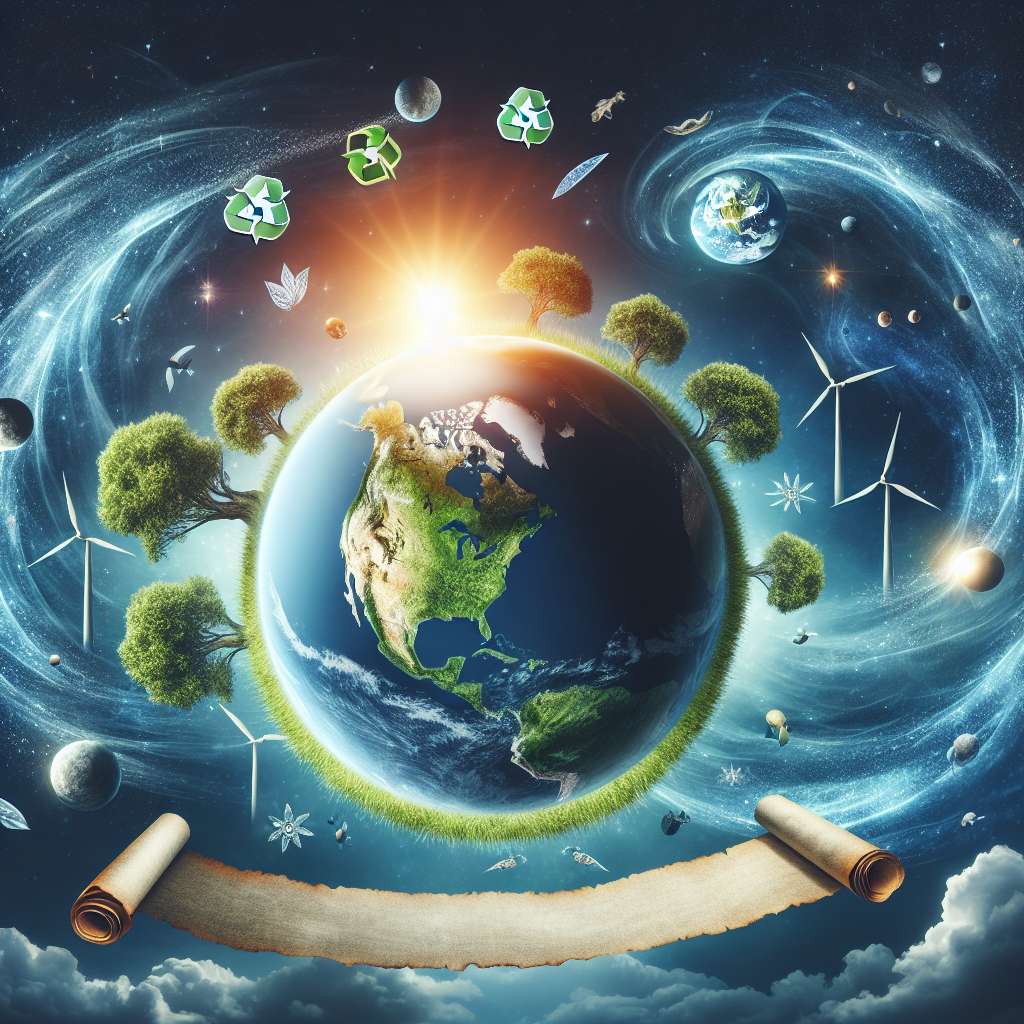 Introducción

El presente informe tiene como objetivo examinar las diferentes variables relacionadas con la sostenibilidad y conservación del planeta Tierra. Se abordarán aspectos tales como la importancia de la sostenibilidad, los desafíos actuales que enfrenta nuestro planeta en términos de conservación, así como las soluciones y estrategias que se están implementando a nivel global para preservar nuestros recursos naturales y minimizar el impacto humano en el medio ambiente. Este informe busca concientizar acerca de la importancia de cuidar y preservar nuestro planeta para las generaciones futuras.

Desarrollo

1. Importancia de la sostenibilidad

La sostenibilidad es fundamental para garantizar el bienestar de las generaciones presentes y futuras. Implica asegurar que los recursos naturales sean utilizados de manera responsable y equitativa, sin comprometer la capacidad de las futuras generaciones para satisfacer sus propias necesidades. La sostenibilidad también está relacionada con la conservación de la biodiversidad, la protección de los ecosistemas y la reducción de la huella de carbono.

2. Desafíos actuales

El planeta Tierra enfrenta numerosos desafíos en términos de conservación y sostenibilidad. Entre ellos se encuentran el cambio climático, la pérdida de biodiversidad, la deforestación, la contaminación del aire y del agua, la sobreexplotación de los recursos naturales, entre otros. Estos desafíos son resultado de las actividades humanas y su impacto en el medio ambiente.

3. Soluciones y estrategias de conservación

A nivel global, se están implementando diversas soluciones y estrategias para abordar los desafíos mencionados. Algunas de estas medidas incluyen la promoción de energías renovables, la adopción de prácticas agrícolas sostenibles, la protección de áreas naturales y la implementación de políticas de gestión de residuos. También se están fomentando la educación ambiental y la sensibilización acerca de la importancia de la conservación y sostenibilidad.

4. Beneficios de la conservación

La conservación del planeta Tierra no solo contribuye a preservar la biodiversidad, los ecosistemas y los recursos naturales, sino que también genera beneficios económicos, sociales y de salud. El turismo sostenible, por ejemplo, puede generar ingresos y empleo en comunidades locales, al tiempo que protege la naturaleza. Además, la conservación del medio ambiente contribuye a la mitigación del cambio climático y a la prevención de enfermedades relacionadas con la contaminación ambiental.

Conclusión

La sostenibilidad y conservación del planeta Tierra son aspectos fundamentales para garantizar nuestro futuro. Es necesario tomar conciencia de la importancia de cuidar y preservar nuestros recursos naturales, y adoptar medidas que minimicen el impacto humano en el medio ambiente. La implementación de soluciones y estrategias sostenibles es fundamental para asegurar un desarrollo equitativo y sostenible para las generaciones presentes y futuras.

Bibliografía

- World Wildlife Fund. (2021). ¿Qué es la sostenibilidad? Recuperado de: https://www.worldwildlife.org/conservation/sustainable-practices

- United Nations. (2021). Sustainably. Recuperado de: https://www.un.org/sustainabledevelopment/sustainability/

- The Nature Conservancy. (2021). Soluciones para la conservación. Recuperado de: https://www.nature.org/en-us/what-we-do/our-insights/perspectives/solutions-for-nature/

- European Commission. (2021). Sostenibilidad y conservación. Recuperado de: https://ec.europa.eu/environment/integration/research/newsalert/pdf/sustain_earth_conservation_biodiversity_future_517na1_es.pdf